25/06/2022 14:09BionexoResultado da Tomada de PreçosNº20221805A068HEMUO Instituto de Gestão e Humanização – IGH, entidade de direito privado e sem fins lucrativos,classificado como Organização Social, vem tornar público a realização do Processo Seletivo deCompras, com a finalidade de adquirir bens, materiais e/ou medicamentos para o HMI -Hospital Estadual Materno-Infantil Dr. Jurandir do Nascimento, com endereço à Av. Perimetral,s/n, Quadra. 37, Lote 14, Setor Coimbra, Goiânia/GO, CEP: 74.530-020.Objeto: MATERIAL DE ESCRITÓRIOBionexo do Brasil LtdaRelatório emitido em 25/06/2022 14:07Tipo de Compra: Cotação via Bionexo/E-mailGoiânia: 25 de Junho de 2022CompradorIGH - Hospital Materno Infantil (11.858.570/0002-14)AV. PERIMETRAL, ESQUINA C/ RUA R7, SN - SETOR COIMBRA - GOIÂNIA, GO CEP: 74.530-020Relação de Itens (Confirmação)Pedido de Cotação : 220183019COTAÇÃO Nº 17314 - MATERIAL DE ESCRITÓRIO - HMI MAIO/2022Frete PróprioObservações: PAGAMENTO: Somente a prazo e por meio de depósito em conta PJ do fornecedor. *FRETE: Só serão aceitas propostas com frete CIF epara entrega no endereço: RUA R7 C/ AV PERIMETRAL, SETOR COIMBRA, Goiânia/GO CEP: 74.530-020, dia e horário especificado. *CERTIDÕES: AsCertidões Municipal, Estadual de Goiás, Federal, FGTS e Trabalhista devem estar regulares desde a data da emissão da proposta até a data dopagamento. *REGULAMENTO: O processo de compras obedecerá ao Regulamento de Compras do IGH, prevalecendo este em relação a estes termosem caso de divergência.Tipo de Cotação: Cotação NormalFornecedor : Todos os FornecedoresData de Confirmação : TodasFaturamentoMínimoPrazo deEntregaValidade daPropostaCondições dePagamentoFornecedorFrete ObservaçõesBee Comercio De Produtos E EquipamentosAPARECIDA DE GOIÂNIA - GOPaulo Cesar Marques De Sousa Marques De Sousa4 dias apósconfirmação1R$ 100,000028/05/202230 ddlCIFnull-(62) 98241-8318pcdinamicabueno@gmail.comMais informaçõesMixpel Distribuidora Eireli - MeSÃO BERNARDO DO CAMPO - SPVanderli Urtado. - (11) 2534-9002mixpeldistribuidora@gmail.comMais informações7dias após23R$ 350,0000R$ 100,000001/06/202228/05/202230/45 ddl30 ddlCIFCIFnullnullconfirmaçãoModerna Papelaria EireleGOIÂNIA - GOGisele Pessoa Cruz - (62) 9916-69249papelaria.moderna@yahoo.comMais informações2dias apósconfirmaçãoPULIRE VILA COMERCIO DE DESCARTAVEISEIRELIDUQUE DE CAXIAS - RJAdjanira MendonÃ§a Anacleto - (21) 2772-1112adjanira.pulire@gmail.com4 dias apósconfirmação4R$ 800,000028/05/202230 ddlCIFnullMais informaçõesPapelaria Shalon EireliGOIÂNIA - GOCarlos Alberto Porto Queiroz Salatiel - 6235497848carlos_apq@hotmail.com2dias após56R$ 200,0000R$ 100,000009/06/202204/06/202228 ddl30 ddlCIFCIFnullnullconfirmaçãoMais informaçõesPapelaria Tributária LtdaGOIÂNIA - GOMARCOS BARBOSA - (62) 3235-8274marcos.barbosa@papelariatributaria.com.brMais informações2dias apósconfirmaçãoProgramaçãode EntregaPreçoUnitário FábricaPreçoProdutoCódigoFabricanteEmbalagem Fornecedor Comentário JustificativaRent(%) Quantidade Valor Total UsuárioBOBINATERMOSSENSIVELP/PONTODioneiCajueiro DaBee ComercioDe Produtos EEquipamentosBOBINA TERMICA 57X300- MAXPRINTR$R$R$228,0000Silva837491-0101CXnullnullnull---12 UnidadeELETRONICO19,0000 0,000057MMX300 -UNIDADE02/06/202211:28DioneiCajueiro DaSilvaFITA DUPLA FACE8 VHB 4910 19 X 20M - 27987ROLOBee ComercioDe Produtos EEquipamentosFITA DUPLA FACE VHBR$R$R$263,400034--6 Rolo4910 19 X 20M - ADERE43,9000 0,000002/06/202211:28GRAMPO 26/6 PARAGRAMPEADOR CXDioneiCajueiro DaSilvaBee ComercioDe Produtos EEquipamentos5000 UNIDADES ->GRAMPO GALVANIZADO26/6 CX. 5000X1 - XRR$R$219210 CaixaR$ 44,0000EM MATERIAL METALNA COR PRATA -CAIXA4,4000 0,000002/06/202211:28PASTA ARQUIVO 12DIVISORIAS -DioneiCajueiro DaSilvaSANFONADA ->PASTA SANFONADAPLAST TRANSP TAMA4 12 DIVISORIAS;TAMANHO OFICIO -UNIDADEBee ComercioDe Produtos EEquipamentosPASTA SANFONADA 12DIV A4 - DACR$R$R$294,0000576110059--UNDUNDnullnull-20 Unidade25 Unidade14,7000 0,000002/06/202211:28PLACA/DISPLAY EM 24651ACRILICO TRANSP.P/A4 0,2CM XQUADRO MULTIUSO A4CRISTAL - WALLEUBee ComercioDe Produtos EEquipamentos;Fornecedor 1respondeuincorretamente oitem cotado.R$R$R$Dionei295,0000 Cajueiro DaSilva11,8000 0,000031X22CM ->SUPORTE DEACRILICO02/06/202211:28TRANSPARENTE P/PAPEL A4 MEDINDO31 CM DECOMPRIMENTO X 22CM DE LARGURACOM UMA ENTRADADE PROFUNDIDADEAPROXIMADA DE 0.2CM PARA INSERIRhttps://bionexo.bionexo.com/jsp/RelatPDC/relat_adjudica.jsp1/7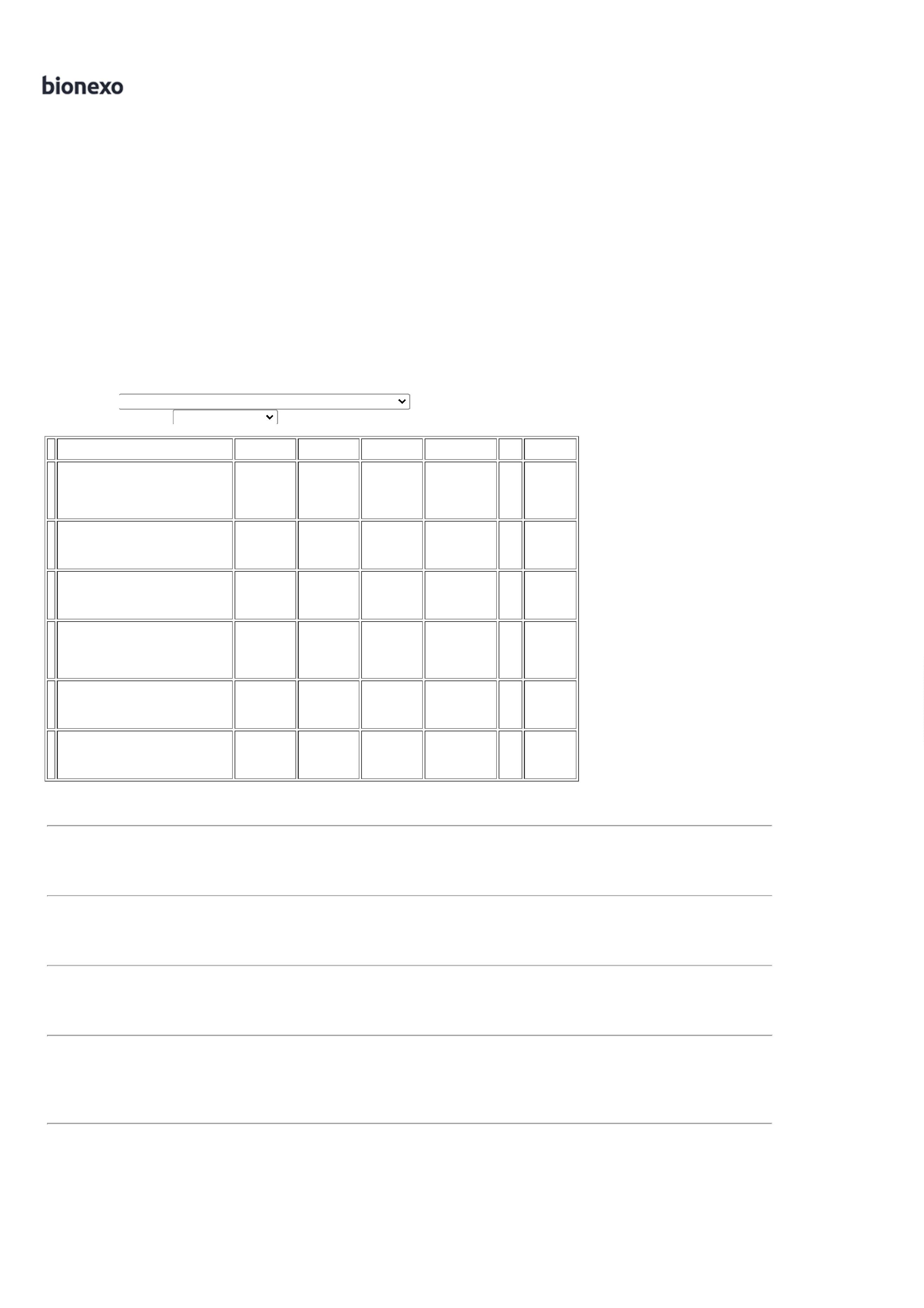 25/06/2022 14:09BionexoPAPEL A4. OBS.ARESTAS REFILADASPARA HIGIENIZACAODO SUPORTE COMADESIVO PARAFIXACAO. - UNIDADETotalParcial:R$73.01.124,4000Total de Itens da Cotação: 80Total de Itens Impressos: 5Programaçãode EntregaPreçoUnitário FábricaPreçoProdutoCódigoFabricanteEmbalagem Fornecedor Comentário JustificativaRent(%) Quantidade Valor Total UsuárioAPONTADOR DELAPIS ->DioneiCajueiro DaSilvaAPONTADOR PARALAPIS. COMPOSICAOPLASTICO. FUROS 1.SEM DEPOSITO.CORES SORTIDAS -UNIDADEMixpelDistribuidoraEireli - MeAPONTADOR SIMPLES -GATTE - LEOR$R$311239-1null-15 Unidade R$ 2,25000,1500 0,000002/06/202211:28CLIPS 2.0 CX 500 GDE METAL PARAPAPEL ->DioneiCajueiro DaSilvaMixpelDistribuidoraEireli - MeTRATAMENTOCLIPS 2/0 cx 500 gramas- FIXPAPER - FIXPAPERR$R$15147-CAIXAnull-10 CaixaR$ 87,5000SUPERFICIAL EMACO NIQUELADOFORMATO8,7500 0,000002/06/202211:28PARALELO. - CAIXADioneiCajueiro DaSilvaCLIPS PARA PAPEL6 4/0 CX COM 50 UND 40206MixpelDistribuidoraEireli - MeCLIPS 4/0 CAIXA C/50 -FIXPAPER - FIXPAPERR$R$11122-----CXnullnullnullnullnull---30 CaixaR$ 49,50001,6500 0,0000-CAIXA02/06/202211:28DioneiCajueiro DaSilvaMixpelDistribuidoraEireli - MeCOLA BASTAO 21 GRCOLA BASTAO 21GRAMAS - GATTE - GATTER$R$8937609115 Unidade R$ 14,250010 Unidade R$ 9,500012 Unidade R$ 21,0000-UNIDADE0,9500 0,000002/06/202211:28DioneiCajueiro DaSilvaCOLA BRANCA LIQUIDA90 GRAMAS - ZASTARAS -ZASTARSMixpelDistribuidoraEireli - MeR$R$COLA BRANCA 90G 37613110,9500 0,000002/06/202211:28DioneiCajueiro DaSilva;Fornecedor 1não atendecondições depagamento/prazo.CORRETIVO1 LIQUIDO A BASE DE 2299AGUA - UNIDADEMixpelDistribuidoraEireli - MeCORRETIVO LIQUIDO -ZASTARAS - ZASTARASR$R$1,7500 0,000002/06/202211:28DioneiCajueiro DaSilvaELASTICO LATEX No 18100 GRAMAS - PREMIER -PREMIERMixpelDistribuidoraEireli - MeELASTICO AMARELOPCT 100 UNIDADESR$R$3546193PACOE--10 PacoteR$ 17,50001,7500 0,000002/06/202211:28FITA ADESIVAEMPACOTADORATRANSP. MONOFACEDioneiCajueiro DaSilvaFITA ADESIVA 45X45TRANSPARENTE -KOROTECH - KOROTECHMixpelDistribuidoraEireli - MeMARCACOTADAJUSSARA45X45R$R$31725-130 RoloR$ 95,7000(EMBALADORA) -ROLO COMDIMENSOES DE5MM X 45 M - ROLO3,1900 0,000002/06/202211:284LIVRO ATA SEMMARGENS C/ 100FLS -> INTERNASCOSTURAS EPAGINADAS, EMPAPEL SULFITEPAUTADO COMMINIMO DE 34LINHAS,GRAMATURA DEAPROXIMADAMENTEDioneiCajueiro DaSilvaMixpelDistribuidoraEireli - MeLIVRO ATA 100 FLS -PAGINA BRASILR$R$4516577-1null-12 Unidade R$ 83,40006,9500 0,000065G/M2,02/06/202211:28COMPRIMENTOMINIMO DE 300MM,LARGURA MINIMA210MM, CAPA DEPAPELÃOREVESTIDO COMPAPEL KRAFT NACOR PRETALIVRO ATA SEMMARGENS C/ 200FLS - INTERNASCOSTURADAS EPAGINADAS, PAPELSULFITE PAUTADACOM MINIMO DE 34LINHAS,DioneiCajueiro DaSilvaGRAMATURA DEAPROXIMADAMENTEMixpelDistribuidoraEireli - MeLIVRO ATA 200 FLS -PAGINA BRASILR$R$R$171,000046135-1null-12 Unidade65G/M2,14,2500 0,0000COMPRIMENTOMÍNIMO DE 300MM,LARGURA MINIMA02/06/202211:28210MM; CAPA EMPAPELÃOREVESTIDO COMPAPEL KRAFT NACOR PRETA. . -UNIDADE47LIVRO PROTOCOLODECORRESPONDÊNCIAC/ 100 FLS ->COSTURADAS EPAGINADAS, EM194-LIVRO PROTOCOLO -PAGINA BRASIL - PAGINABRASIL1MixpelDistribuidoraEireli - Menull-R$R$12 Unidade R$ 86,2800DioneiCajueiro DaSilva7,1900 0,000002/06/202211:28https://bionexo.bionexo.com/jsp/RelatPDC/relat_adjudica.jsp2/7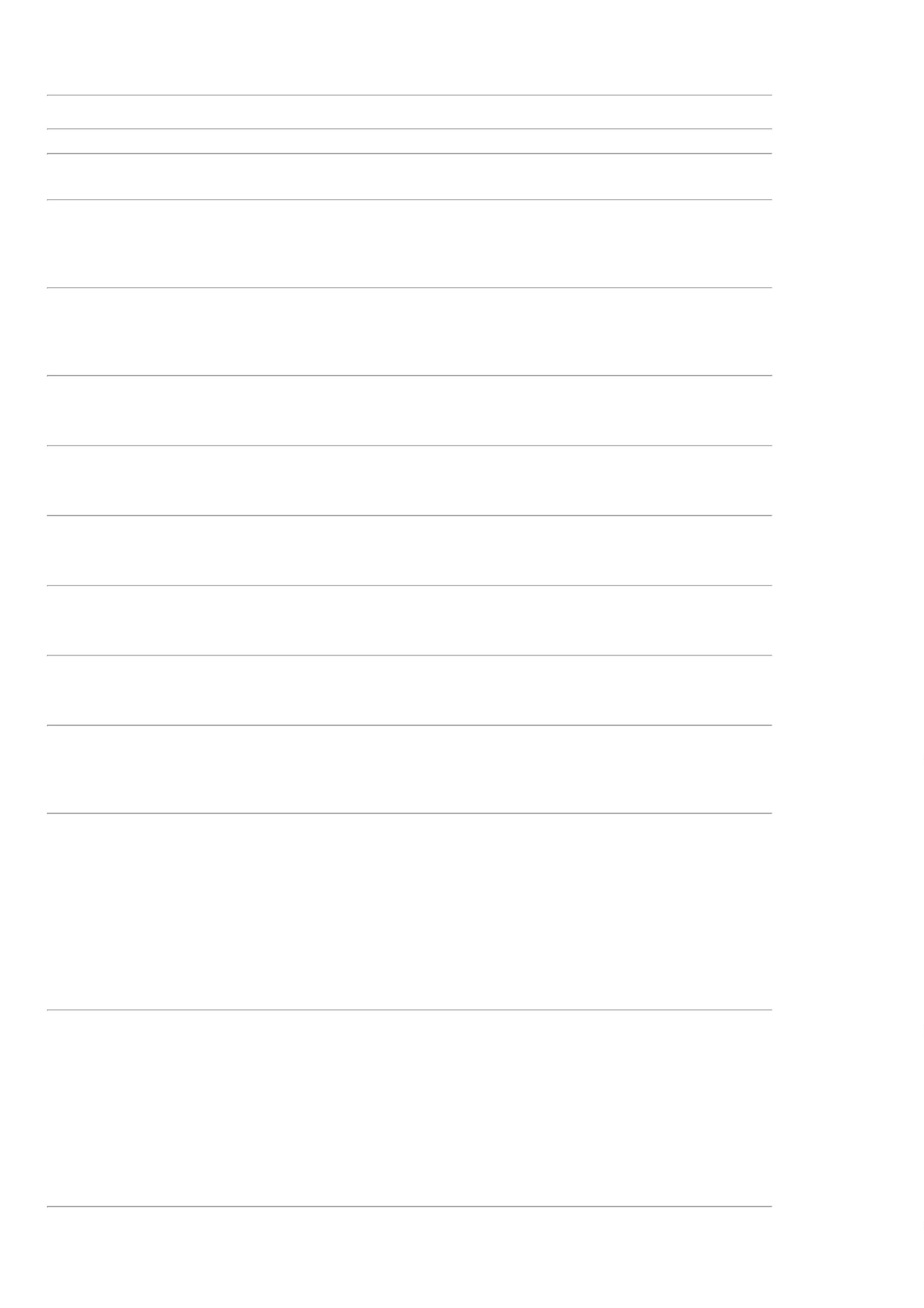 25/06/2022 14:09BionexoPAPEL SULFITE,GRAMATURA5G/M2, DIMENSÕES6210MM X 140MM;CAPA EM PAPELÃOREVESTIDO C/PAPELOFF-SETPLASTIFICADA.FOLHAS DIVIDIDASEM 5 CAMPOS P/ENCAMINHAMENTODECORRESPONDÊNCIACONTENDO;DESTINATÁRIO,ENDEREÇO,NUMERO, DATA DORECEBIMENTO,CAMPO P/ASSINATURA OUCARIMBO E CAMPOPARA DESCRIÇÃOCONTENDO NOMÍNIMO 5 LINHAS.DioneiCajueiro DaSilvaMARCADOR P/QUADRO BRANCOCOR AZUL -MARCADOR QUADROBRANCO AZ - GATTE -GATTEMixpelDistribuidoraEireli - MeR$R$445556666789089678212962216222373851962184----------1111111111nullnullnullnullnullnullnullnullnullnull----------24 Unidade R$ 39,600012 Unidade R$ 19,800024 Unidade R$ 39,600015 Unidade R$ 28,0500120 Unidade R$ 78,000024 Unidade R$ 34,800012 Unidade R$ 17,400012 Unidade R$ 17,400048 Unidade R$ 45,600048 Unidade R$ 45,60001,6500 0,0000UNIDADE02/06/202211:28DioneiCajueiro DaSilvaMARCADOR P/QUADRO BRANCOCOR VERDE -UNIDADEMARCADOR QUADROBRANCO VD - GATTE -GATTEMixpelDistribuidoraEireli - MeR$R$1,6500 0,000002/06/202211:28DioneiCajueiro DaSilvaMARCADOR P/QUADRO BRANCOCOR VERMELHO -UNIDADEMARCADOR QUADROBRANCO VM - GATTE -GATTEMixpelDistribuidoraEireli - MeR$R$1,6500 0,000002/06/202211:28DioneiCajueiro DaSilvaPASTA C/ABAC/ELASTICOTRANSPARENTE -UNIDADEMixpelDistribuidoraEireli - MePASTA C/ABA ELASTICOCRISTAL - ACPR$R$1,8700 0,000002/06/202211:28PASTA L PLASTICOTRANSPARENTE ->DIMENÇÕES 230 XDioneiCajueiro DaSilvaMixpelDistribuidoraEireli - MePASTA L OFICIO CRISTAL- 1 - ACPR$R$330MM, EM0,6500 0,0000PLASTICO FOSCO -UNIDADE02/06/202211:28DioneiCajueiro DaSilvaPINCEL ATOMICOAZUL/PRERTO/VERMECHOMixpelDistribuidoraEireli - MePINCEL ATOMICOAZUL - UNIDADER$R$1,4500 0,0000-BRW02/06/202211:28DioneiCajueiro DaSilvaPINCEL ATOMICOAZUL/PRERTO/VERMECHOMixpelDistribuidoraEireli - MePINCEL ATOMICOPRETO - UNIDADER$R$1861,4500 0,0000-BRW02/06/202211:28DioneiCajueiro DaSilvaPINCEL ATOMICOVERMELHA -UNIDADEPINCEL ATOMICOAZUL/PRERTO/VERMECHO- BRWMixpelDistribuidoraEireli - MeR$R$1891,4500 0,000002/06/202211:28DioneiCajueiro DaSilvaPINCEL MARCADORMixpelDistribuidoraEireli - MeCANETA MARCA TEXTOAM - GATTE - GATTER$R$9 DE TEXTO AMARELO 33866UNIDADE0,9500 0,0000-02/06/202211:28DioneiCajueiro DaSilvaPINCEL MARCADORDE TEXTO VERDE -UNIDADEMixpelDistribuidoraEireli - MeCANTA MARCA TEXTOVERDE - GAT - GATTER$R$022330,9500 0,000002/06/202211:28PRANCHETA OFICIOEM DURALUMINIOCOM PRENDEDORACO INOX -> MUITORESISTENTE 100%ESTERILIZAVEL,IDEAL PARA O RAMOALIMENTICIO,HOSPITALAR,QUÍMICO ENTREOUTROS,POSSUINDO OSCANTOSDioneiCajueiro DaSilva;Fornecedor 1respondeuincorretamente o 51,9500 0,0000item cotado.MixpelDistribuidoraEireli - MePRANCHETA DEALUMINIO - ACRIMETR$R$R$623,40007223172-1null12 Unidade02/06/202211:28ARREDONDADOS ETER PRENDEDORLIVRE DE REBARBAS.DIMENSÕES: 345 (A)X235 (L) X1,5 (ESPESSURA) MM. -UNIDADEDioneiCajueiro DaSilvaREGUA PLASTICA 304 CM TRANSPARENTE - 146UNIDADEMixpelDistribuidoraEireli - MeREGUA 30 CM - WALEU -WALEUR$R$77--11nullnull--8 UnidadeR$ 6,00000,7500 0,000002/06/202211:288 TESOURA MULTIUSO 5146TESOURA MEDIA 21 CM -GATTE - GATTEMixpelDistribuidoraEireli - MeR$R$5 Unidade R$ 28,7500DioneiCajueiro DaSilva81/2 21CM ->5,7500 0,0000TESOURA CORTARPAPEL GRANDEhttps://bionexo.bionexo.com/jsp/RelatPDC/relat_adjudica.jsp3/7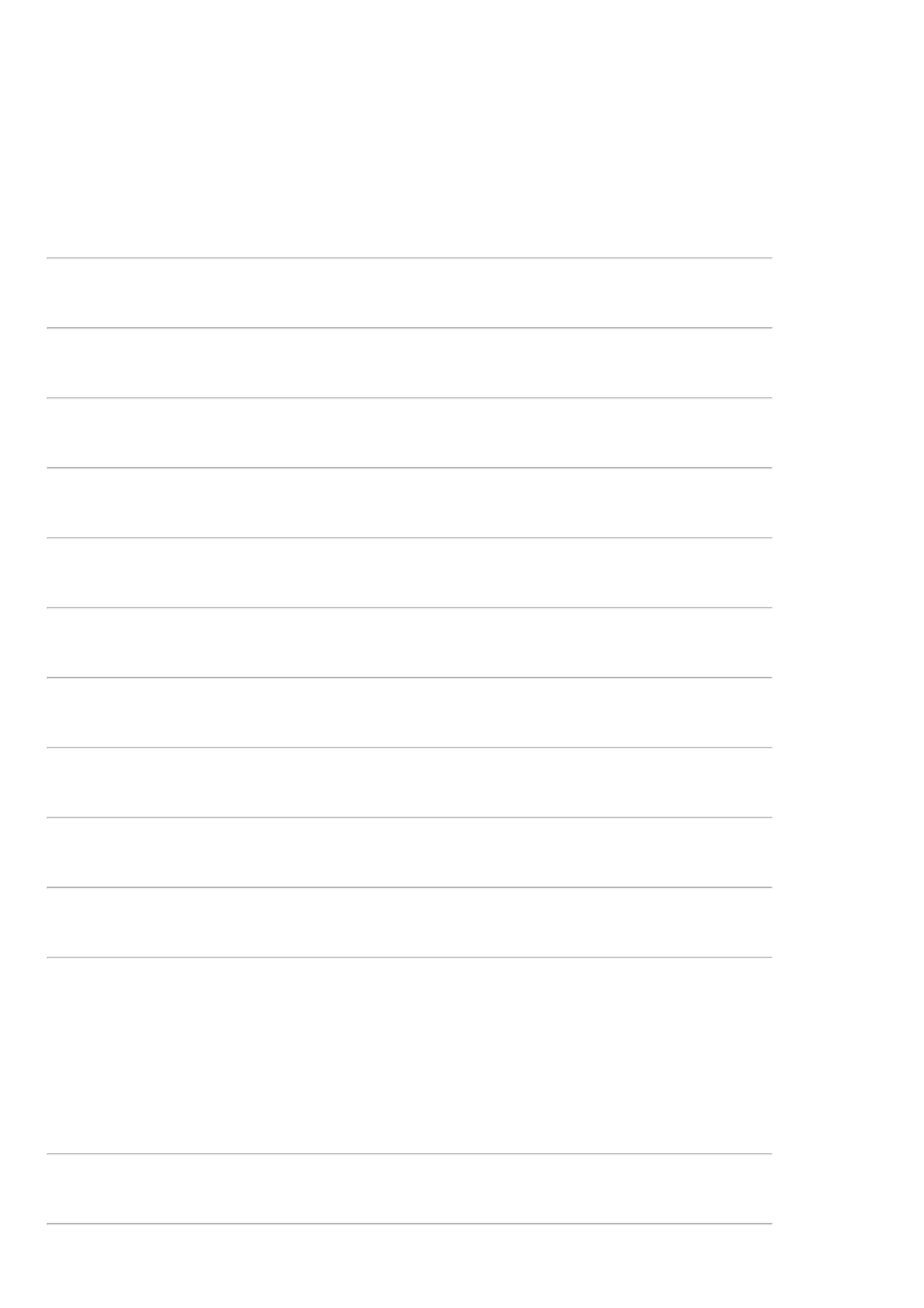 25/06/2022 14:09Bionexo21CM -PARA02/06/202211:28DESTROS ECANHOTOS,COMANEIS MACIOS EEMBORRACHADOS.UNIDADEDioneiCajueiro DaSilvaTINTA AZUL PARAALMOFADA DECARIMBO 30ML -UNIDADEMixpelDistribuidoraEireli - MeTINTA CARIMBRO AZUL -TINNKOLR$R$7890589--11nullnull--12 Unidade R$ 29,40002,4500 0,000002/06/202211:28DioneiCajueiro DaSilvaTINTA PRETA P/CARIMBOAUTOMATICO 40 MLMixpelDistribuidoraEireli - MeTINTA CARIMBO PT -TINNKOLR$R$235498 Unidade R$ 19,60002,4500 0,0000-UNIDADE02/06/202211:28TotalParcial:R$1.710,8800552.0Total de Itens da Cotação: 80Total de Itens Impressos: 26Programaçãode EntregaPreçoUnitário FábricaPreçoProdutoCódigoFabricanteEmbalagem Fornecedor Comentário JustificativaRent(%) Quantidade Valor Total UsuárioDioneiCajueiro DaSilvaALMOFADA P/CARIMBO AZUL N 3 - 126UNIDADEALMOFADA PARACARIMBO N 03 AZUL -japanModernaPapelaria EireleR$R$1------------unnullnullnullnullnullnullnullnullnullnullnullnull--------10 Unidade R$ 39,40003,9400 0,000002/06/202211:28DioneiCajueiro DaSilvaARQUIVO MORTOPAPELAO - UNIDADECAIXA ARQUIVO MORTOOFICIO - padraoModernaPapelaria EireleR$R$R$396,0000456372531162und150 Unidade2,6400 0,000002/06/202211:28DioneiCajueiro DaSilvaBARBANTEALGODAO 200G -ROLOModernaPapelaria EireleR$R$BARBANTE - sao joaound12 RoloR$ 71,76005,9800 0,000002/06/202211:28DioneiCajueiro DaSilvaBOBINA PICOTADAPARAUNITARIZACAOTRANSPARENTEBOBINA PICOTADA 6X6PARA MEDICAMENTOS -MODERNAModernaPapelaria EireleR$R$R$466241661530858465PAPELUNIDADEUNIDADEUNIDADEun10 Rolo225,0000 0,00002.250,000002/06/20225X8CM11:28DioneiCajueiro DaSilvaCANETAESFEROGRAFICAAZUL - UNIDADECANETA ESFEROGRAFICAAZUL - compactorModernaPapelaria EireleR$R$112340245100 Unidade R$ 47,000050 Unidade R$ 23,500050 Unidade R$ 23,500030 Unidade R$ 16,200010 Unidade R$ 68,000050 Unidade R$ 44,500050 Unidade R$ 3,00000,4700 0,000002/06/202211:28DioneiCajueiro DaSilvaCANETAESFEROGRAFICAPRETA - UNIDADECANETA ESFEROGRAFICAPRETA - compactorModernaPapelaria EireleR$R$11122220,4700 0,000002/06/202211:28DioneiCajueiro DaSilvaCANETAESFEROGRAFICAVERMELHA -UNIDADECANETA ESFEROGRAFICAVERMELHA - compactorModernaPapelaria EireleR$R$0,4700 0,000002/06/202211:28CHAVEIROCOLORIDO DEIDENTIFICACAOCOM ETIQUETA ->COM ARGOLA EMMETALDioneiCajueiro DaSilvaCHAVEIRO IDENT. DECHAVES - waleuModernaPapelaria EireleR$R$493990,5400 0,000002/06/202211:28DioneiCajueiro DaSilva;Fornecedor 1não atendecondições depagamento/prazo.COLCHETE DEPAPEIS NR 10 (210 40246FLS) - UNIDADECOLCHETE DE PAPEIS NRModernaPapelaria EireleR$R$110 - XR6,8000 0,000002/06/202211:28DioneiCajueiro DaSilvaCAPA PARA CRACHAHORIZONTAL REF LC 7 70X 100 - ACPCRACHA COMPRENDEDOR JACAREModernaPapelaria EireleR$R$428732--0,8900 0,000002/06/202211:28DioneiCajueiro DaSilvaENVELOPE BRANCO14 X 162 MM SEMRPC -> ENVELOPE14X162 - UNIDADE1ENVELOPE BRANCO16X23 - scriptModernaPapelaria EireleR$R$255und0,0600 0,0000102/06/202211:28DioneiCajueiro DaSilva;Fornecedor 1não atendecondições depagamento/prazo.ENVELOPE KRAFTNATURAL 370 XENVELOPE 37X47 KRAFTOURO - IPECOLModernaPapelaria EireleR$R$4333643269CAIXA50 Unidade R$ 41,50000,8300 0,0000470MM02/06/202211:28DioneiCajueiro DaSilva-ENVELOPE PLASTICOBOLHA 30 X 40 CM -MODERNAENVELOPE PLASTICOBOLHA 30 X 40 CMModernaPapelaria EireleR$R$R$900,00002279--UNIDADEnullnull-300 Unidade6 Caixa3,0000 0,000002/06/202211:28ETIQUETA ADESIVA 399362 CARREIRASetqueta 107x36 - maxprint UNIDADEModernaPapelaria Eirele;Fornecedor 1não atendeR$R$R$Dionei1.470,0000 Cajueiro Da245,0000 0,0000https://bionexo.bionexo.com/jsp/RelatPDC/relat_adjudica.jsp4/7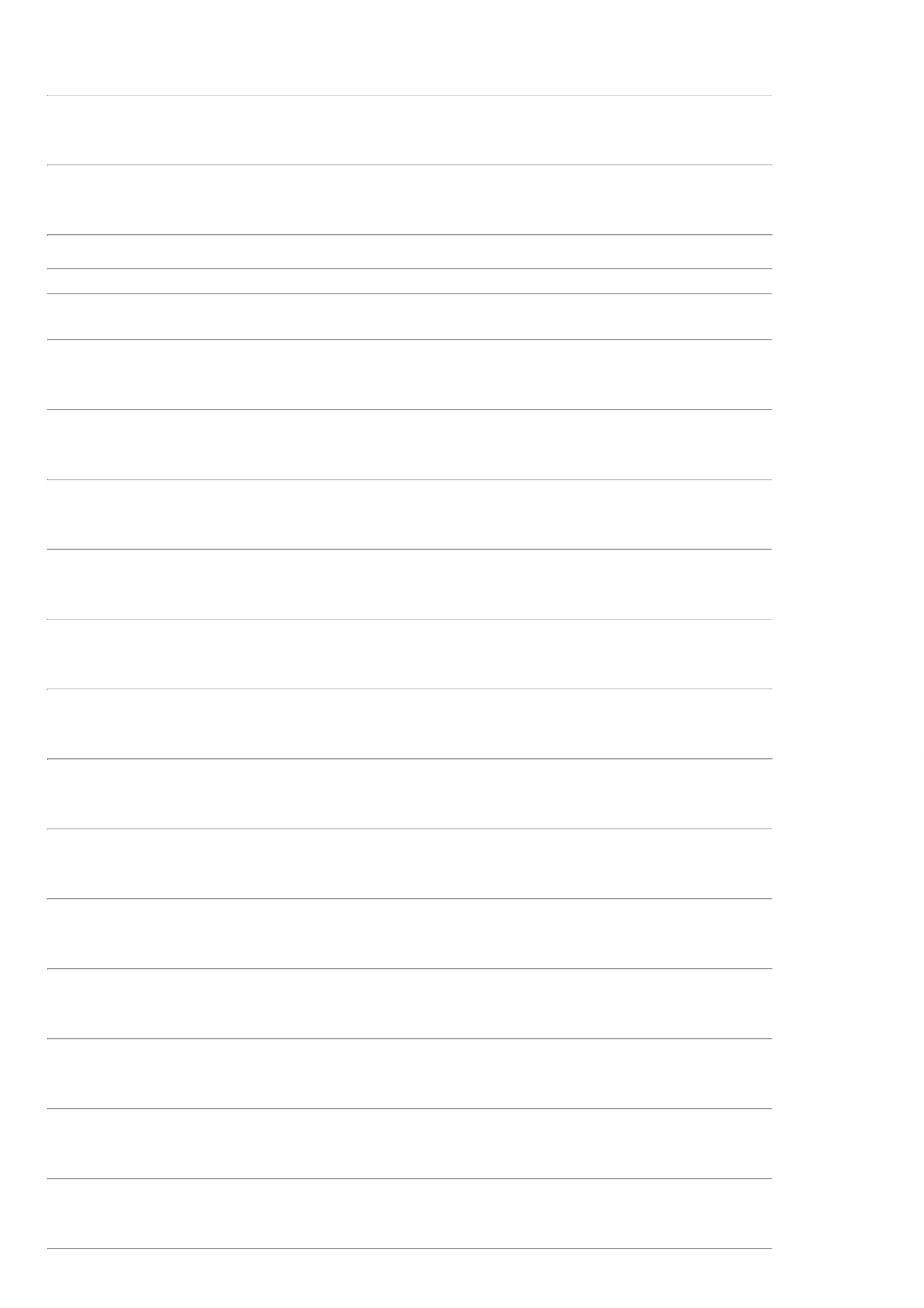 25/06/2022 14:09Bionexo107X36MM - CAIXAcondições deSilvapagamento/prazo.Fornecedor 2 nãoatingiu02/06/202211:28faturamentomínimo.DioneiCajueiro DaSilvaETIQUETA ADESIVACOUCHE BRANCAetiqueta 80x30 -MODERNAModernaPapelaria EireleR$R$R$620,00003333341236714005840064------UNIDADEUNIDADEUNIDADEundnullnullnullnullnullnull------50 Caixa20 Caixa8 Unidade28 Rolo12,4000 0,000080X30MM - CAIXA02/06/202211:28ETIQUETA ADESIVAIDEN. DEREAGENTESDESTINADO AOLABORATORIO -CAIXADioneiCajueiro DaSilvaETIQUETA ADESIVA IDEN.DE REAGENTESDESTINADO AOLABORATORIO - CAIXA -MODERNAModernaPapelaria EireleR$R$R$198,00009,9000 0,000002/06/202211:28DioneiCajueiro DaSilvaEXPOSITOR CLASSICCRISTAL HOLDER - 40147UNIDADEEXPOSITOR DELLOCOLORModernaPapelaria EireleR$R$R$231,2000-dello28,9000 0,000002/06/202211:28DioneiCajueiro DaSilvaFITA CREPE 50MM XFITA CREPE ADESIVA48MMX 50M - teck bondModernaPapelaria EireleR$R$R$272,72002889650M - ROLO9,7400 0,000002/06/202211:28DioneiCajueiro DaSilvaFITA CREPE BEGE19MM X 50M -APLICAÇÃOMULTIUSO;FITA CREPE 18X50 - TEKBONDModernaPapelaria EireleR$R$R$358,0000236UNIDADE100 Rolo3,5800 0,000002/06/2022MONOFACE. - ROLO11:28DioneiCajueiro DaSilvaGRAMPEADOR DEMESA MEDIOGRAMPEADOR MEDIO -maxprintModernaPapelaria EireleR$R$40223un5 Unidade R$ 49,450011.5X3.5X5.7CM -UNIDADE9,8900 0,000002/06/202211:28LACRE TIPO MALOTECORES DIVERSASMED. 03MM X 16CMDioneiCajueiro DaSilva-LACRE ESPINHA DEPEIXE; COMLACRE NUMERICO -cormofixModernaPapelaria EireleR$R$432301-undnull-300 Unidade R$ 33,00000,1100 0,0000NUMERAÇÃOSEGUENCIAL. -UNIDADE03/06/202210:16DioneiCajueiro DaSilvaLAPISDERMATOGRAFICODE CERA MARCADORP - UNIDADELAPIS DERMATOGRAFICO- serticModernaPapelaria EireleR$R$455412403356223---1nullnullnull---6 Unidade R$ 107,400012 Unidade R$ 27,600050 Unidade R$ 54,500017,9000 0,000002/06/202211:28DioneiCajueiro DaSilvaMARCADOR P/QUADRO BRANCOPONTA FINA 2MMCOR PRETO -pincel quadro branco -BRWModernaPapelaria EireleR$R$UNIDADE2,3000 0,000002/06/2022UNIDADE11:28DioneiCajueiro DaSilvaMIDIA DVD VIRGEM.7 GB - UNIDADEDVD - multilaser -multilaserModernaPapelaria EireleR$R$37575und41,0900 0,000002/06/202211:28PAPEL CONTACTTRANSPARENTE75G/M2.-> AUTOADESIVO, PARAREVESTIRDioneiCajueiro DaSilvaSUPERFICIES SECASEM GERAL, PAPEL EUSO EM FUNÇÕESADMINISTRATIVAS;MINIMO DE 45CM DELARGURA; COMESCALA EMPAPEL CONTACT CRISTALModernaPapelaria EireleR$R$54231-PLASTICAnull-25 Metros R$ 69,7500-DAC2,7900 0,000002/06/202211:28CENTIMETRO EGRAMATURA 75G/M2 - METROSDioneiCajueiro DaSilvaPAPEL VERGE A4PAPEL VERGE A4 CORVERDE 180G 50 FOLHAS - UNIDADEPACOTE - EDISPELModernaPapelaria EireleR$R$R$118,00005650180G COR BRANCO 440320 FOLHAS--nullnull--10 Unidade11,8000 0,0000502/06/202211:28PASTA PLASTICATRANSP. CANELADAC/ GRAMPO TRILHODioneiCajueiro DaSilva-> TIPO OFICIO;COM GRAMPOTRILHOPASTA TRANSPARENTECOM GRAMPO - acpModernaPapelaria EireleR$R$211und50 Unidade R$ 107,00002,1400 0,000002/06/202211:28ENCADERNADOR,COR FUMEDioneiCajueiro DaSilvaPASTA POLIONDAAZUL 4CM COMELASTICO -PASTA POLIONDA MEDIACOM ELASTICO 35MMModernaPapelaria EireleR$R$R$209,500066124102149389--UNIDADEunnullnull--50 Unidade50 Unidade4,1900 0,0000/40MM - polibrasUNIDADE02/06/202211:28PASTA POLIONDAAZUL 6CM COMELASTICO -> PASTAPLASTICA EMPASTA POLIONDA 55MM -polibrasModernaPapelaria EireleR$R$R$Dionei293,0000 Cajueiro DaSilva5,8600 0,0000POLIONDA MODELOALVEOLAR NA CORAZUL MEDIDA DE02/06/202211:286CM D ALTURAhttps://bionexo.bionexo.com/jsp/RelatPDC/relat_adjudica.jsp5/7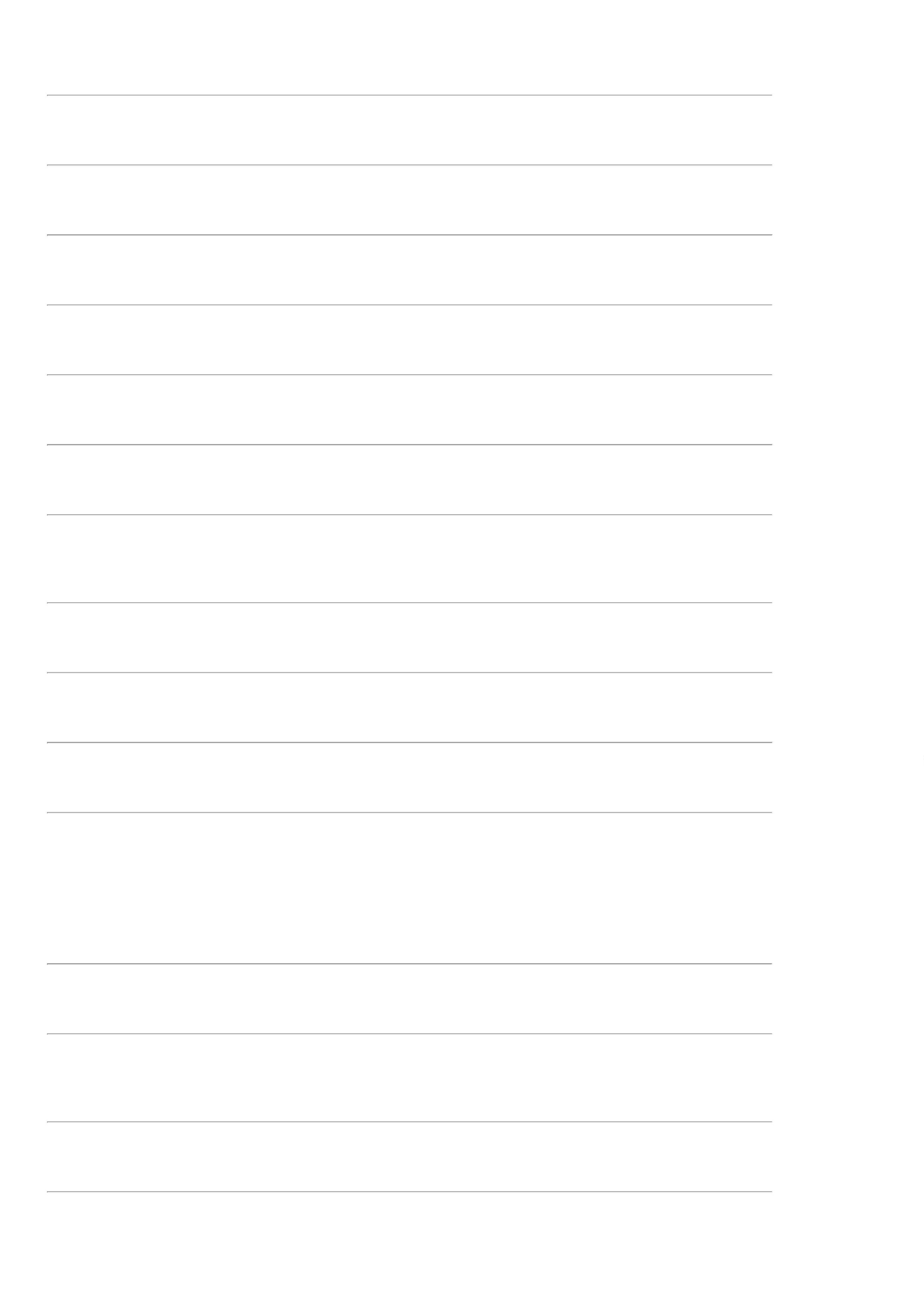 25/06/2022 14:09BionexoCOMPROMENTO8CM LARGURA8CM COMELASTICO32DioneiCajueiro DaSilvaPILHA ALCALINAPALITO AAA 1.5 V -UNIDADEPILHA PALITO AAA -ELGINModernaPapelaria EireleR$R$R$259,500066773582----UNIDADEUNIDADEundnullnullnullnull----150 Unidade1,7300 0,000002/06/202211:28DioneiCajueiro DaSilvaPILHA ALCALINA4 PEQUENA AA 1.5 V - 2259UNIDADE- PILHA ALCALINAPEQUENA AA 1,5 V -ELGINModernaPapelaria EireleR$R$36 Unidade R$ 64,08001,7800 0,000002/06/202211:28DioneiCajueiro DaSilvaSACO PLASTICO 4PLASTICO P/ PASTA 0.06MM 4 FUROS - dacModernaPapelaria EireleR$R$67FUROS A4 -UNIDADE40000500 Unidade R$ 80,00000,1600 0,000002/06/202211:28DioneiCajueiro DaSilvaSACO PLASTICO EMBOBINA PICOTADO 42560BOBINA PICOTADA 6X6PARA MEDICAMENTOS -MODERNAModernaPapelaria EireleR$R$R$PAPEL12 Rolo194,0000 0,00002.328,00006X10 - ROLO02/06/202211:28TotalParcial:R$2340.010.875,0600Total de Itens da Cotação: 80Total de Itens Impressos: 33Programaçãode EntregaPreçoUnitário FábricaPreçoProdutoCódigoFabricanteEmbalagem Fornecedor Comentário JustificativaRent(%) Quantidade Valor Total UsuárioBOBINA PLASTICAPICOTADA TRANSPDioneiCajueiro Da30X40 CONTENDOPULIRE VILA500 UNIDADES PORBOBINA NOMATERIALPOLIETILENO -ROLOBOBINA PICOTADA 30X40- UNIPLAST - UNIPLASTCOMERCIO DEDESCARTAVEISEIRELIR$R$R$940,0000Silva739940-UNIDADEnull-40 Rolo23,5000 0,000002/06/202211:29TotalParcial:R$940,000040.0Total de Itens da Cotação: 80Total de Itens Impressos: 1Programaçãode EntregaPreçoUnitário FábricaPreçoProdutoCódigoFabricanteEmbalagem Fornecedor Comentário JustificativaRent(%) Quantidade Valor Total UsuárioDioneiCajueiro DaSilvaCADEADO 20MM -UNIDADECADEADO 20MM -CADEADOPapelariaShalon EireliR$R$916461---111nullnullnull--10 Unidade R$ 89,90008,9900 0,000002/06/202211:29DioneiCajueiro DaSilvaCADEADO 25MM -CADEADOPapelariaShalon EireliR$R$R$359,7000110CADEADO 25MM4371730 Unidade11,9900 0,000002/06/202211:29DioneiCajueiro DaSilva;Fornecedor 1respondeuincorretamenteao item solicitado.CLIPS PARA PAPELPapelariaShalon EireliR$R$7 6/0 CX COM 50 UND 40208CAIXACLIPS N/06 - WIRI30 CaixaR$ 65,70002,1900 0,0000-02/06/202211:29ESTILETEPROFISSIONALLAMINA EM ACO18MM - ESTILETEPROFISSIONALLAMINA EM AÇODioneiCajueiro DaSilvaESTILETE GRANDE COMCABO DE BORRACHA -ONDA18MM CORPOPapelariaShalon EireliR$R$2848745-1null-10 Unidade R$ 26,0000ANATOMICO2,6000 0,0000COMPRIMENTO DE102/06/202211:296,5 CONTENDOLAMINAS DERESERVA ETRAVAMENTO DALAMINA AJUSTAVELFITA TIPO VELCRO(MACHO/FEMEA) ->PARA BARREIRA DALAVADORAHOSPITALARCOMPUTADORIZADAMODELO 330V MLEXDioneiCajueiro DaSilva;Fornecedor 1não atendecondições deVELCRO ADESIVO DUPLAFACE 2,5CM X 30M -VELCROPapelariaShalon EireliR$R$3497004--11nullnull5 MetrosR$ 74,950014,9900 0,0000pagamento/prazo.02/06/202211:29-METROSDioneiCajueiro DaSilvaGRAMPEADOR DEMESA GRANDE 20X4.5X8CM A -UNIDADEGRAMPEADOR 26/6GRAND - MAXPRINTPapelariaShalon EireliR$R$054022113452-6 Unidade R$ 71,940011,9900 0,000002/06/202211:29DioneiCajueiro DaSilva;Fornecedor 1respondeuPILHA PEQUENARECARREGAVEL -UNIDADEPILHA RECARREGAVELAAA TELF. S/FIO - MOXPapelariaShalon EireliR$R$R$106,800067--11nullnull12 Unidade12 Unidadeincorretamente o 8,9000 0,0000item cotado.02/06/202211:295 RELOGIO DE PAREDE 19794RELOGIO DE PAREDEGRANDE QUARTZ -QUARTZPapelariaShalon Eireli-R$R$R$Dionei311,8800 Cajueiro DaSilva30CM BRANCO -UNIDADE25,9900 0,0000https://bionexo.bionexo.com/jsp/RelatPDC/relat_adjudica.jsp6/7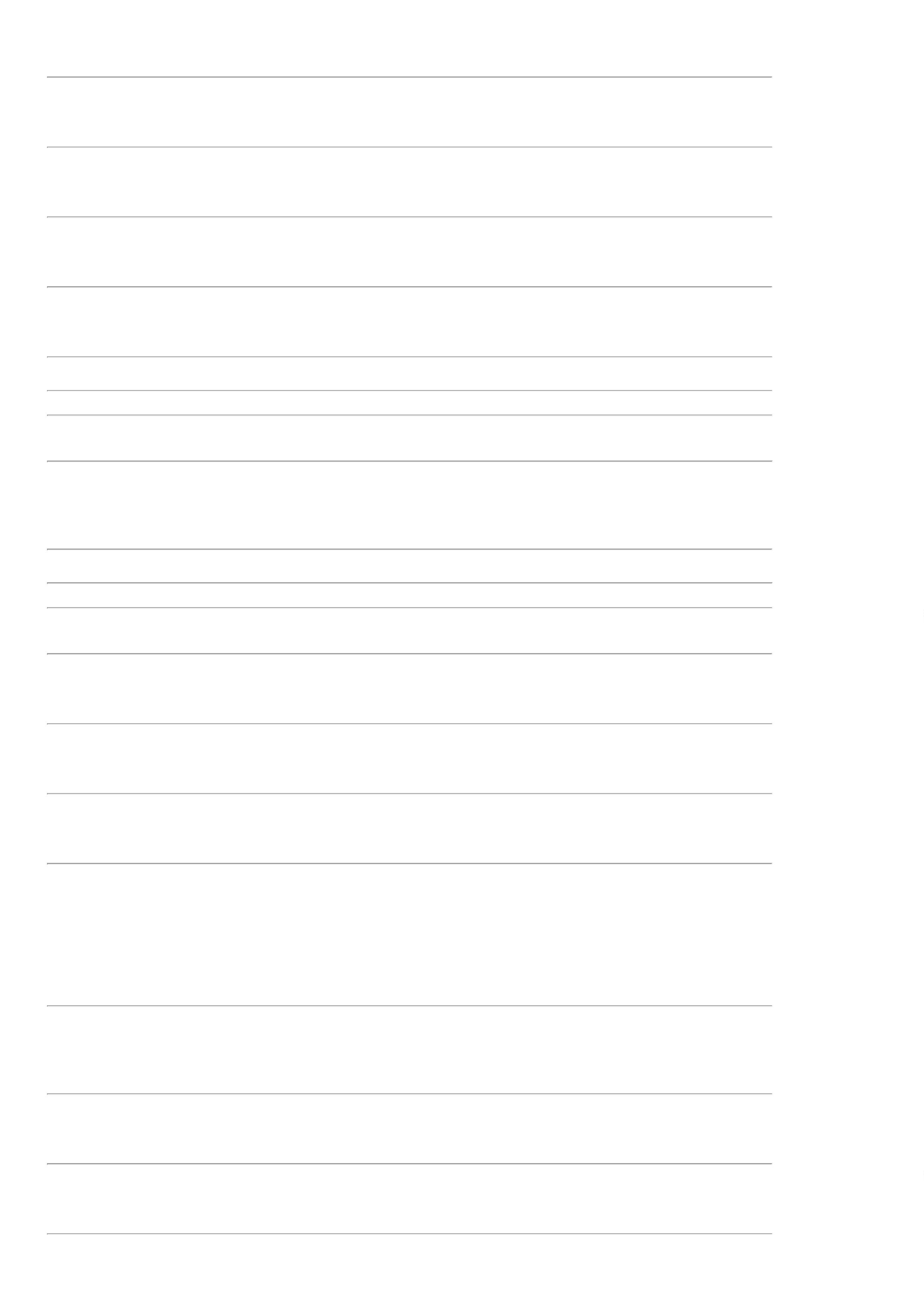 25/06/2022 14:09Bionexo02/06/202211:29TotalParcial:R$115.01.106,8700Total de Itens da Cotação: 80Total de Itens Impressos: 8Programaçãode EntregaPreçoUnitário FábricaPreçoProdutoCódigoFabricanteEmbalagem Fornecedor Comentário JustificativaRent(%) Quantidade Valor Total Usuário;Fornecedor 1respondeuDioneiCajueiro DaSilvaincorretamente oitem cotado.Fornecedor 2 não 5,9900 0,0000ALMOFADA PARACARIMBO AZUL N 04 39811UNIDADEALMOFADA CARIMBON.04 AZ - JAPANPapelariaTributária LtdaR$R$2-UNDnull10 Unidade R$ 59,9000-atende condiçõesde02/06/202211:29pagamento/prazo.DioneiCajueiro DaSilvaENVELOPE KRAFT6 OURO 240 X 340 MM 39923UNIDADEENVELOPE SACO 24X34AMARELO - FORONEPapelariaTributária LtdaR$R$23--UNDUNDnullnull-250 Unidade R$ 67,50000,2700 0,0000-02/06/202211:29DioneiCajueiro DaSilva;Fornecedor 1não atendecondições depagamento/prazo.FITA ADESIVA CREPEFITA CREPE 32X50 -EUROCELPapelariaTributária LtdaR$R$R$440170100 Rolo400 Pacote20 Unidade32MM X 50M7,5000 0,0000750,000002/06/202211:29PAPEL A4 EXTRABRANCO -> COMDIMENSOESDioneiCajueiro DaSilva210X297 75G/M2APROXIMADAMENTE,PAPEL CHAMEX A4BRANCO - CHAMEXPapelariaTributária LtdaR$R$R$53 MULTIUSO PROPRIOPARA IMPRESAO EMJATO DE TINTA,LASER E138-RESMAnull-17,9000 0,00007.160,000002/06/202211:29FOTOCOPIADORA. -RESMADioneiCajueiro DaSilvaPASTA AZ LOMBO7 ESTREITO TAMANHO 42883OFICIOPASTA AZ TIGRADAOFICIO ESTREITA -FRAMAPapelariaTributária LtdaR$R$R$258,00005-UNDnull-12,9000 0,000002/06/202211:29TotalParcial:R$780.08.295,4000Total de Itens da Cotação: 80Total de Itens Impressos: 5TotalGeral:R$3900.024.052,6100Clique aqui para geração de relatório completo com quebra de páginahttps://bionexo.bionexo.com/jsp/RelatPDC/relat_adjudica.jsp7/7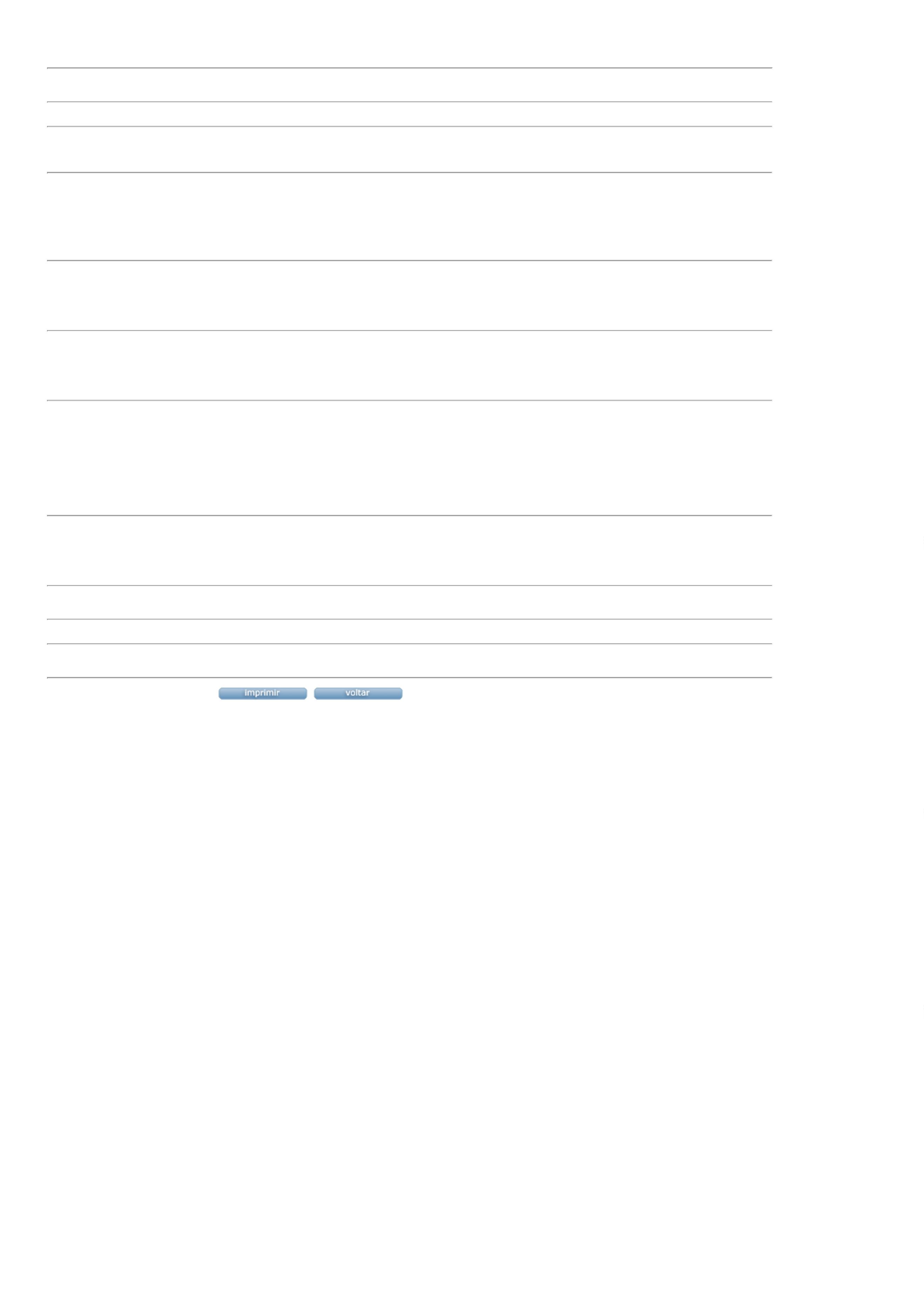 